KATA PENGANTAR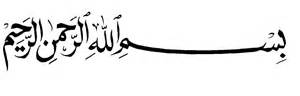 Alhamdulillah puji syukur penulis ucapkan kehadirat Allah SWT yang mana berkat rahmad dan karunia-Nyalah penulis dapat menyelesaikan skripsi ini yang berjudul “Pengaruh Model PBL Terhadap Hasil Belajar Matematika Siswa Di Kelas VIII MTs. Al-Washliyah Medan Labuhan” dengan baik, serta salawat dan salam penulis hadiahkan kepada junjungan kita Nabi Muhammad SAW, yang telah membawa kita ke alam kegelapan menuju alam terang benderang yang penuh dengan keimanan serta berilmu pengetahuan, semoga kita mendapatkan syafa’at beliau di Yaumil Akhir nanti. Amin yaa rabbal a’lamiin.Penulisan skripsi ini merupakan salah satu tugas dan kewajiban bagi setiap mahasiswa, khususnya di Fakultas Keguruan dan Ilmu Pengetahuan Universitas Muslim Nusantara Al-Washliyah Medan dan sebagai syarat untuk medapatkan gelar Sarjana Pendidikan (S.Pd).Dalam penyusunan skripsi ini penulis banyak mengalami kesulitan dan hambatan yang disebabkan keterbatasan, kekurangan dan kelemahaan penulis, namun berkat  bantuan dan bimbingan serta dukungan moral maupun material dari berbagai pihak, sehingga skripsi ini dapat penulis selesaikan. Untuk itu pada kesempatan ini penulis mengucapkan rasa terima kasih kepada:Bapak H. Hardi Mulyono, S.E, M.AP selaku rektor Universitas Muslim Nusantara Al-Washliyah Medan.Bapak Drs. Mhd. Ayyub Lubis, M.Pd, Ph.D selaku Dekan FKIP Universitas Muslim Nusantara Al-Washliyah Medan.Bapak Drs. H. Ahmad Syukri Nasution, M.Pd selaku pembimbing 1 yang telah meembantu dan memberikan petunjuk dari awal dan juga saran yang diberikan sehingga selesainya penulisan skripsi ini.Bapak Dr. Syafari, M.Pd selaku pembimbing 2 yang juga telah meembantu dan memberikan petunjuk dari awal dan juga saran yang diberikan sehingga selesainya penulisan skripsi ini.Kepala MTs. Al-Washliyah Medan Labuhan yang telah memeberi izin tempat dan waktu kepada penulis untuk melakukn penelitian.Teristimewa kepada Ibunda dan Ayahanda tercinta yang sangat penulis sayangi yang telah memberi doa restu, bantuan materi dan dukungan kepada penulis sehingga dapat menyelesaikan pendidikan dengan baik.Kepada sahabat-sahabat sejati Desy, Endah, Eka, Esti, Nana, Kiki dan yang teristimewa Rizky Kurniawan yang telah memeberi semangat serta doa dalam mengiringi penulis dalam menyelesaikan skripsi ini.Akhirnya penulis berharap semoga skripsi ini bermanfaat bagi kita semua dan semoga kebaikan-kebaikan dari orang-orang yang telah membantu penulis semuanya mendapat dari yang Maha Kuasa.Medan,     Agustus 2017PenulisARIANI SINAGA